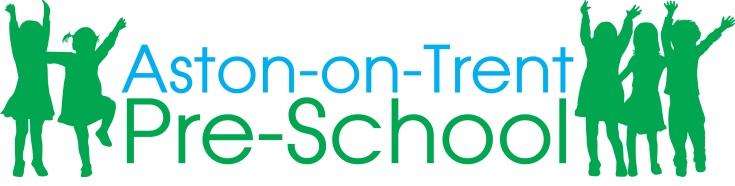 Our Equality 
ObjectivesSetting Manager:		Jane JohnsonBusiness Manager:		Debbie HoddinottPolicy Approved by:		Aston-on-Trent Pre-School Committee		Date: March 2024Policy reviewed by:									Date: Policy reviewed by:									Date: Policy reviewed by:									Date: Equality ObjectivesAim: At Aston on Trent Preschool, we treat everyone fairly, celebrating difference and meeting different needs so that all members of our school community are free to live, learn and achieve their potential.Our Equality Objectives 2024 - 2030To improve staff and committee members understanding of equal opportunities and non-discriminatory beliefs and behaviours.To Increase our provision, offer for pupils with SEND, to ensure our curriculum is fully accessible for all children attending the setting.To further develop our curriculum and provision calendar to include a wealth of special dates, festivals, and important world events to extend the opportunity to talk about and celebrate other cultures.To encourage parents, grandparents, and other members of our community to visit and share their life experiences and beliefs.